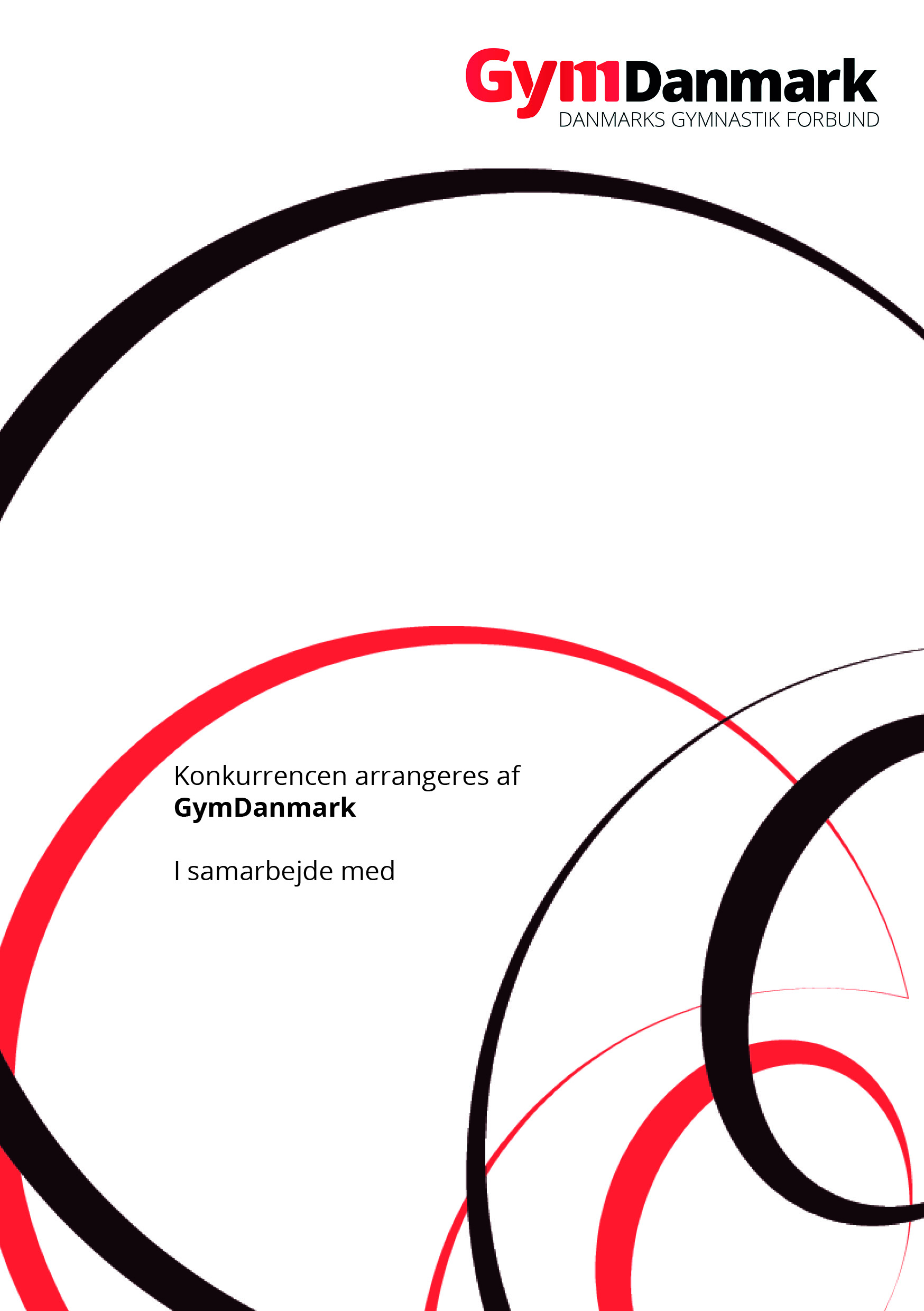 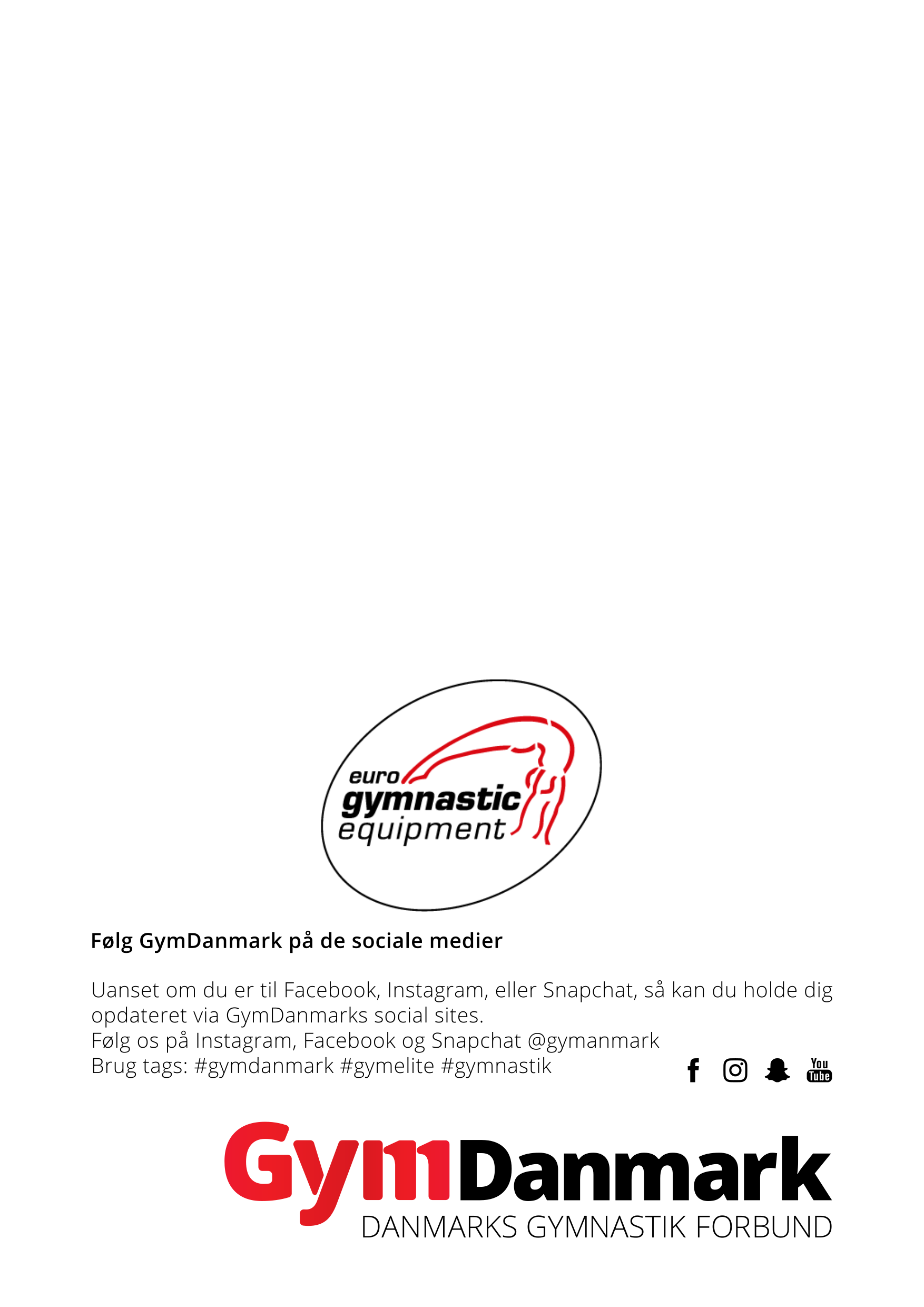 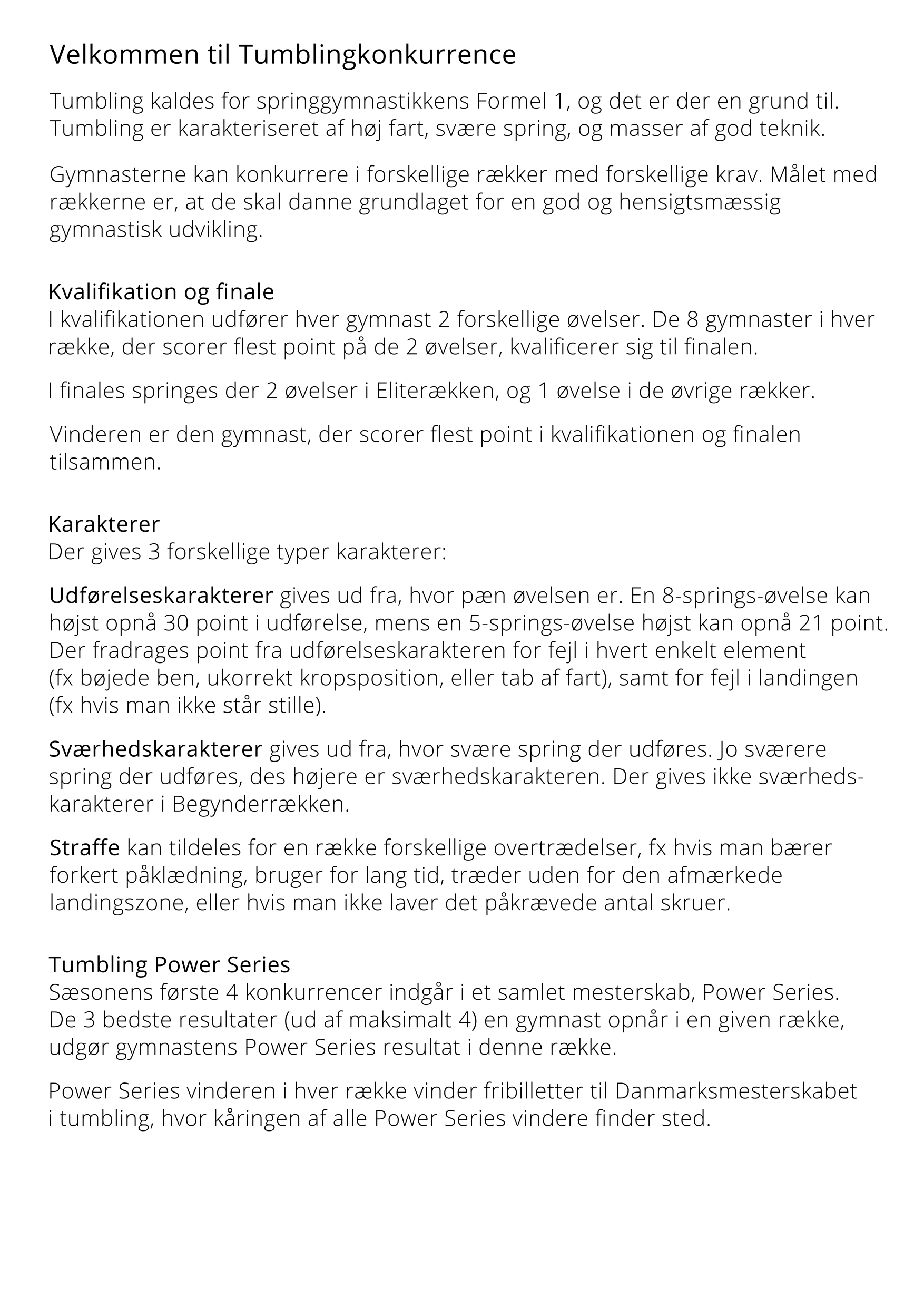 <Klubbens navn> sponsoreres af:Finale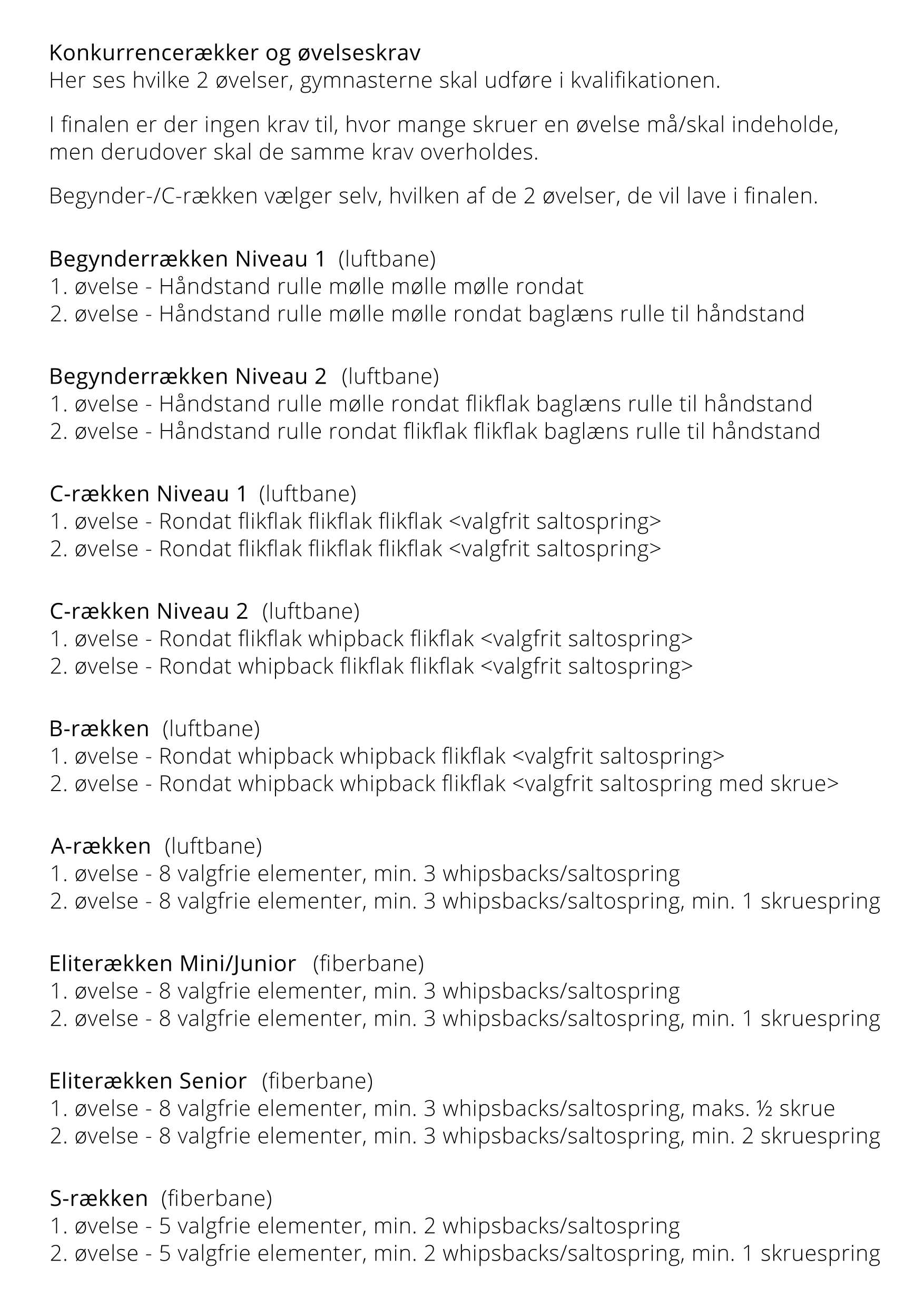 Samlet udmarch og præmieoverrækkelse efter sidste finaleKvalifikation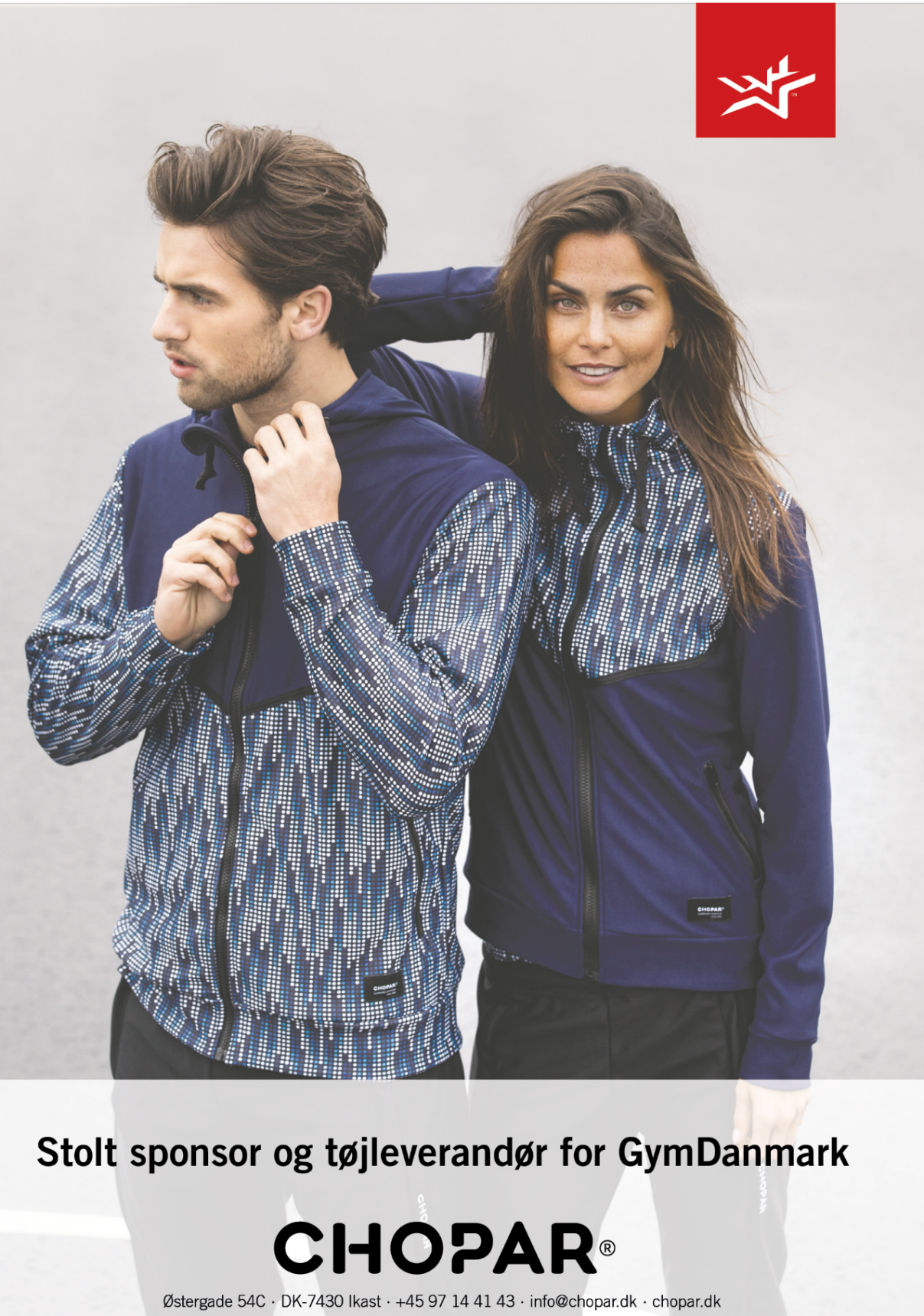 08:50 – Indmarch og velkomst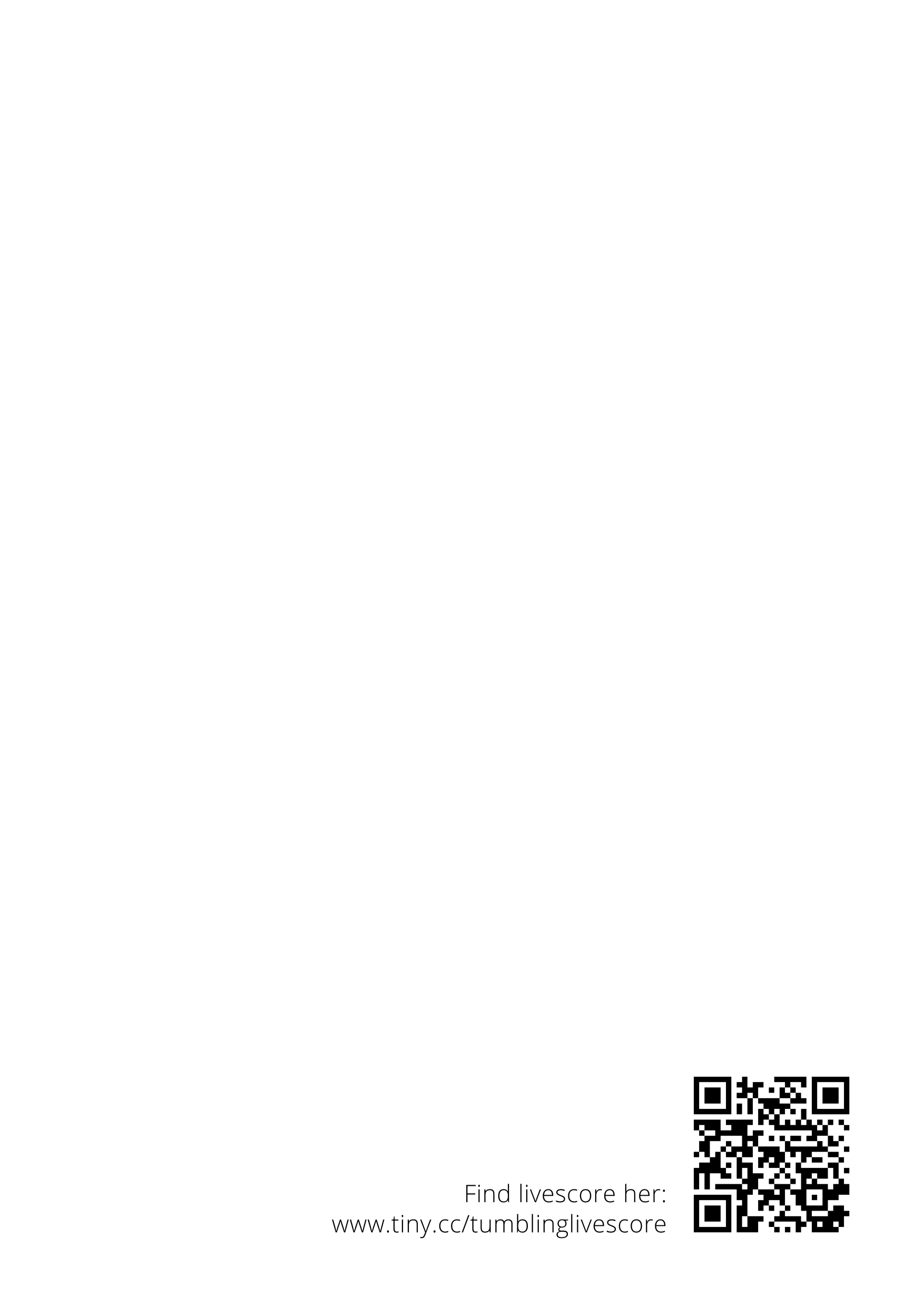 Kort luftbane12:45Beg. niv. 1 drenge13:00Beg. niv. 1 piger13:15Beg. niv. 2 drenge13:30Beg. niv. 2 piger

13:55Dobbelt MinitrampolinLang luftbane12:30C niv. 1 piger 8-12 årC niv. 1 drenge12:45C niv. 1 piger 13-16 årC niv. 2 drenge13:00B mini drengeC niv. 2 piger13:15B mini pigerA mini drenge13:30B junior drengeA mini piger13:55B junior pigerA junior drenge

14:20B senior damer + herrerA junior pigerFiberbane



13:15S damerS herrer13:30Elite mini pigerElite mini drenge13:55Elite junior pigerElite junior drenge14:20Elite senior damerElite senior herrerKort luftbane09:00Beg. niv. 1 piger #1Beg. niv. 2 piger #109:30Beg. niv. 1 piger #2Beg. niv. 2 piger #210:00Beg. niv. 1 drengeBeg. niv. 2 piger #310:30C niv. 1 piger 13-16 år #1
Beg. niv. 2 drenge11:00C niv. 1 piger 13-16 år #2
C niv. 1 drenge11:30C niv. 1 piger 13-16 år #3C niv. 2 drengeLang luftbane09:00C niv. 1 piger 8-12 år #1C niv. 2 piger09:30C niv. 1 piger 8-12 år #2B mini piger10:00B junior drengeB junior piger10:30B mini drengeB senior damer + herrer11:00A mini piger + drengeA junior piger + drenge11:30Dobbelt MinitrampolinFiberbane09:00S damer + herrer09:20Elite mini piger09:40Elite mini drenge10:10Elite junior piger10:40Elite junior drenge #111:10Elite junior drenge #211:40Elite senior damer12:00Elite senior herrer 